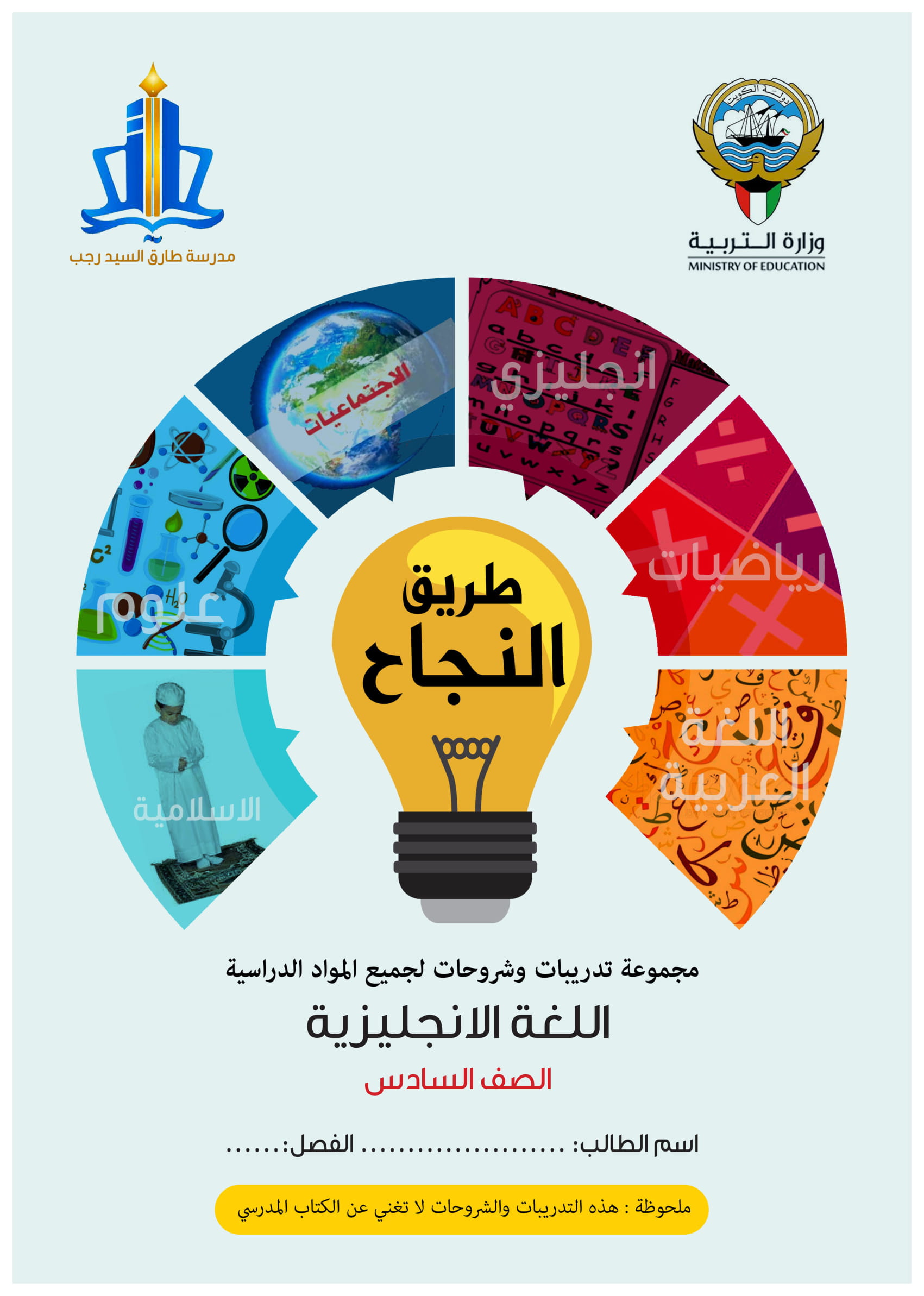 دولة الكويت  وزارة التربيةالعام الدراسي: 2018/2019الإدارة العامة لمنطقة العاصمة التعليمية                                            المجال: اللغة الإنجليزية         التوجيه الفني للغة الإنجليزيةالصف السادسالزمن: ساعتان                                                                      الامتحان في (6صفحات) (امتحان نهاية الفترة الدراسية الاولى للصف السادس 2018/2019(Total Marks ( 60 )1. Reading (30 Marks )A) Vocabulary ( 14 Marks )a) Choose the correct answer from a, b, c and d: (4×2=8 marks)1.Don’t walk in the ------------------- of the street. Cars are coming fast. a. cot		b. middle	c. background	d. model2. You mustn’t ------------------ animals when you go to the zoo .a. miss	b. feed	c.own		d.collect3. My mother always bakes ------------------ cakes and sweets .a.rough	b.tasty	c.richd.dirty4. A turtle walks ----------------- to the beach to lay its eggs.a.happily   b.finally		c.slowly	d.carefullyb) Fill in the spaces with the most suitable word from the list below:(4×1½=6 marks)( problem/  collect  /waste/ spikes/programmes )5.Some people like to ---------------------- old coins and stamps.6.Children  always --------------------------water.7.Lots of TV ------------------- are useful and give us information .8. Some fish have -------------------- to protect themselves .B: Reading Comprehension ( 16 Marks )Read the following textcarefully then answer the question below:                    When Emma came back home from work yesterday evening, she was very tired. Her husband wasn’t there yet. She went to the kitchen and started to prepare soup for dinner. Then,  she went to the bedroom. Emma wanted to relax a little. Yet she quickly slept, forgetting to switch off the gas cooker. Suddenly a fire began in the kitchen and started to spread to the other rooms.                  When I saw the fire, the pet cat Prissy made strange loud noises near the sleeping woman. But Emma was so tired that she didn’t wake up. Prissy made louder noises and then it jumped on Emma's face. So, Emma opened her eyes and saw the smoke in the house. Emma was very scared when everything around her was burning. She has just time to run away from the house with prissy and to shout for help. What Prissy did was really heroic. It saved Emma's life from fire. Emma was too proud of her smart cat .Choose the correct answer from a, b, c and d: (6x2=12 marks) 9. What is the best title for this text?    a. A SLEEPING WOMAN				b. ADELICIOUS DINNER    c.A LAZY CAT					d. A HEROIC PET CAT10.  What is the meaning of the underlined word " scared "in the2nd paragraph    a. tired						b. strange    c. frightened					d.loud11. The underlined pronoun …"it"….. in the2nd paragraph refers to ….   a. noise                                                         b. prissy the cat   b. house                                                        d. fire12. Why did a fire start in the kitchen?    a. Emma went to relax	.			b. Emma forgot to switch off the gas.    c. Emma quickly slept	.			d.Emma was playing with her cat.13. Which of the following statements is TRUE? Emma was tired because------------    a. She didn’t wake up easily . b. she woke up quickly.    c. she made strange noise .                              d. she jumped up and down.14. What the purpose of the writer ?a. What Emma did in the bedroom .                  b. Awareness of the danger of fire.c. A cat can be useful at home .                         d. We should check the house before sleepingb) With reference to the passage,answer the following questions: (2x2=4 marks )15. When did Emma come back from work?       …………………………………………………………………………………16.  Why was Prissy really heroic?        …………………………………………………………………………………II. Writing (30 Marks)A) Grammar ( 11 Marks )a) Read the following paragraph and choose the correct answer between brackets:(4×2=8 marks)My daughter ( used – use – uses ) to draw pictures when she was five. Now she is good ( at – on – in ) drawing animals . She enjoys ( playing – played – plays ) piano. She would ( likes – liked - like) to be a great artist in the future .b)Do as required between brackets:(2×1½=3marks)21. While the baby ( cry ) ,his mother came quickly.  (  Correct )---------------------------------------------------------------------22.She cleans her room everyday.                               (negative )--------------------------------------------------------------------B: WritingPlan and write a paragraph “ Adescription of a pictures (8 sentences) about(The sea)  ”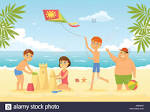 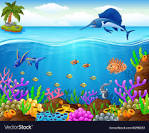 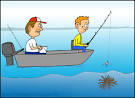 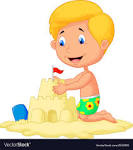 The following guide words and phrases may help you:“ 8 guide words different parts of speech”Nice – weekend – sand – coral reef - enjoy – fresh air –fishing - beachThe plan ( 1 mark)(The Topic 14 marks(………………………………………………………………………………………………………………………………………………………………………………………………………………………………………………………………………………………………………………………………………………………………………………………………………………………………………………………………………………………………………………………………………………………………………………………………………………………………………………………………………………………………………………………………………………………………………………………………………………………………………………………………………………………………………………………………………………………………………………………………………………………………………………………………………………………………………………………………………………………………………………………………………………………………………………………………………………………………………………………………………………………………………………………………………………………………………………………………………………………………………………………………………………………………………………………………………………………………………………………………………………………C: Spelling (4Marks)Re-write the underlined words correctly: (4x1= 4 marks)23. The scientific center has the largest auarquimin the Middle East                 …………………….24. I always choose special ptatnresfor my clothes.                   …………………….25. Yesterday , I decdeid to join a club so as to lose weight .                   …………………….26. I don’t know how to recognize the psionousmushrooms .                   …………………….انتهت الأسئلةمع تمنياتنا لكم بالنجاح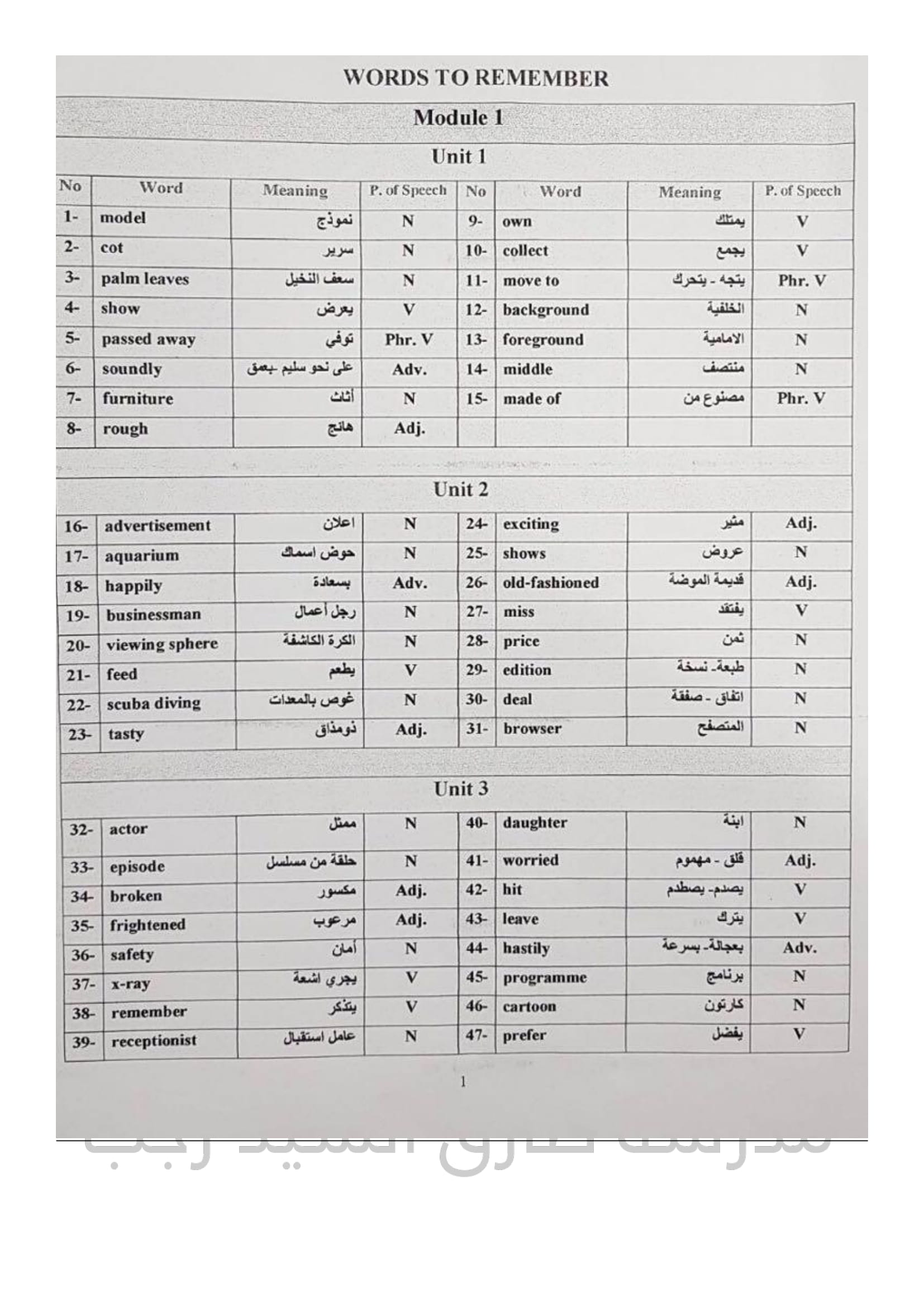 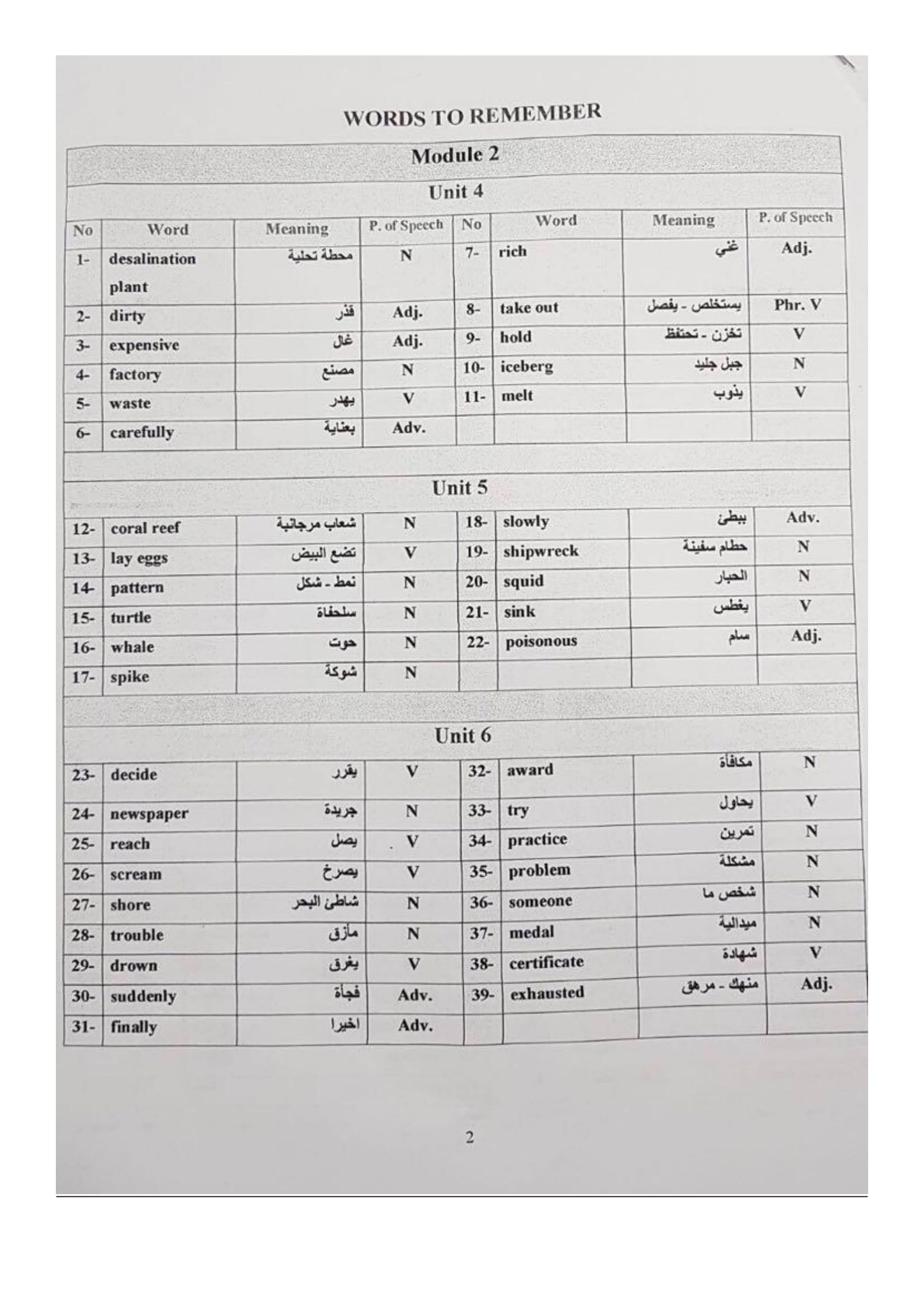 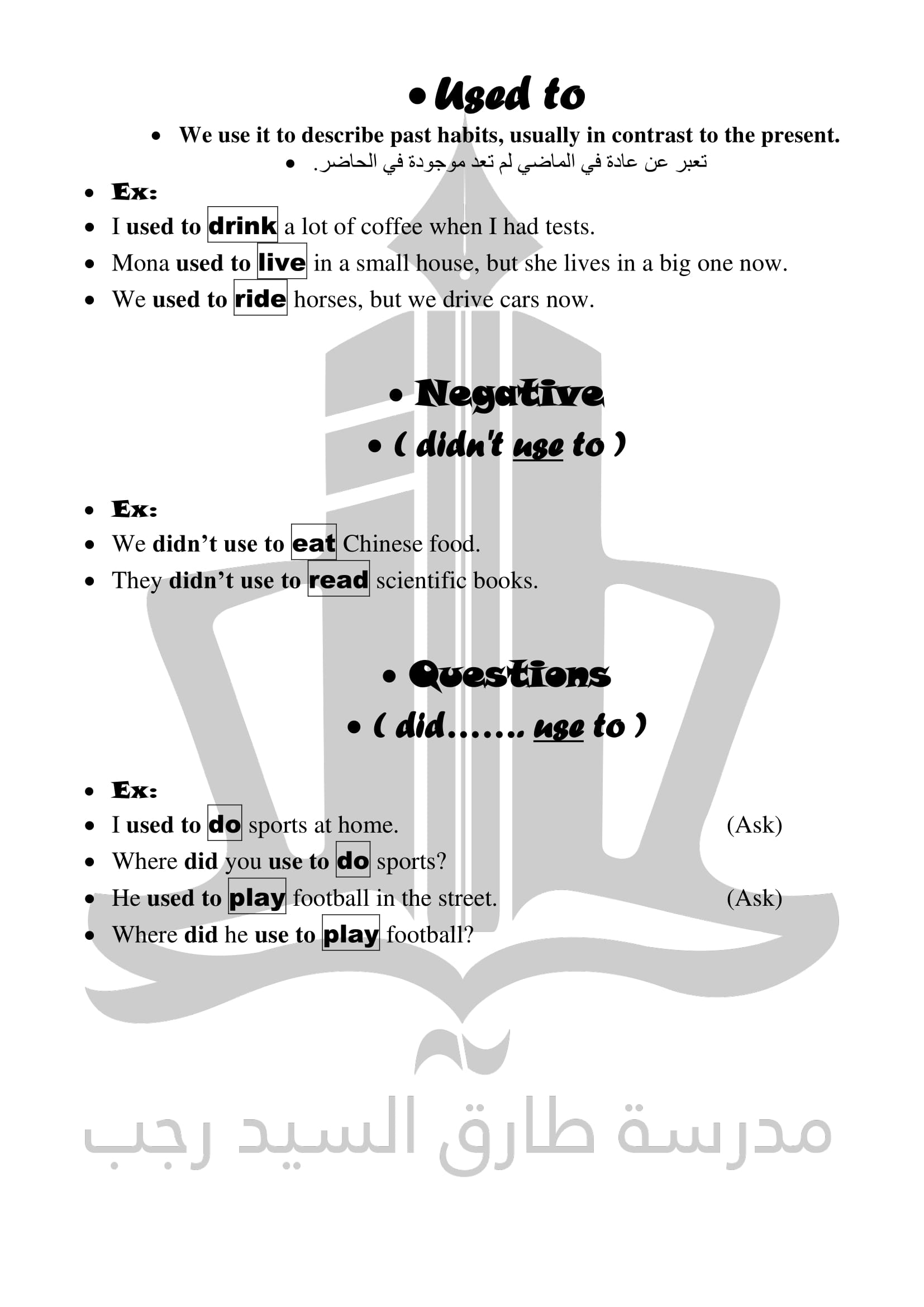 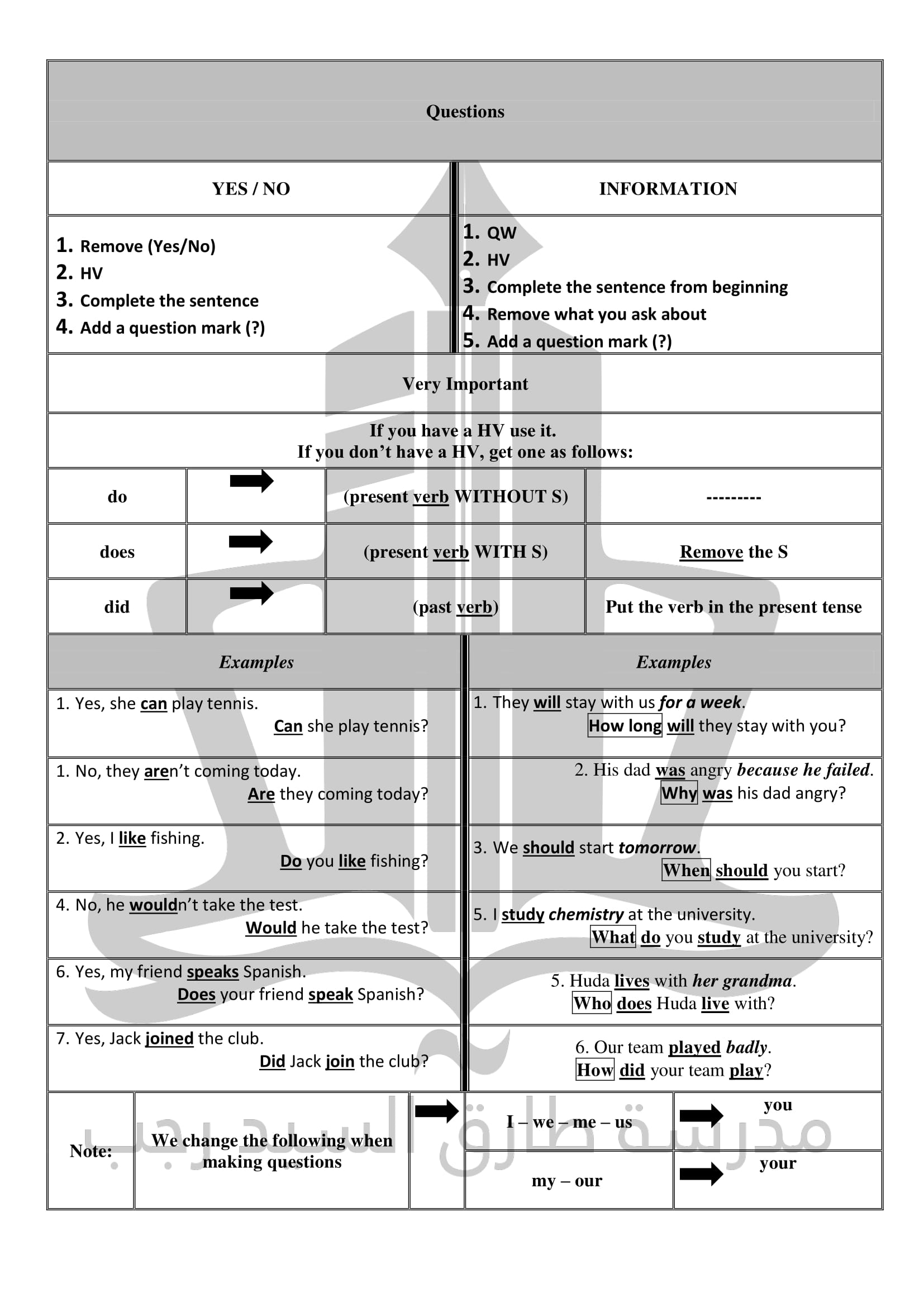 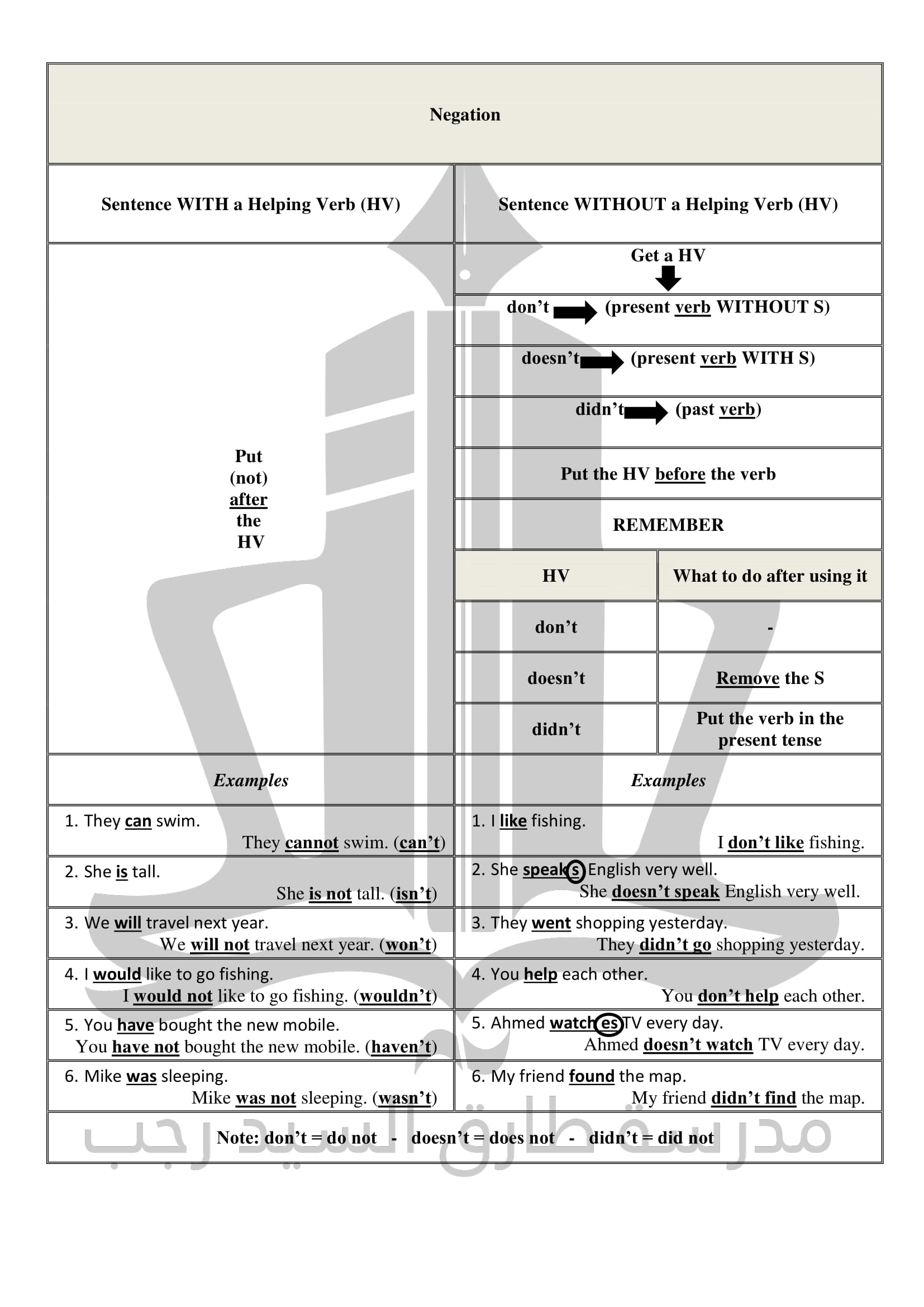 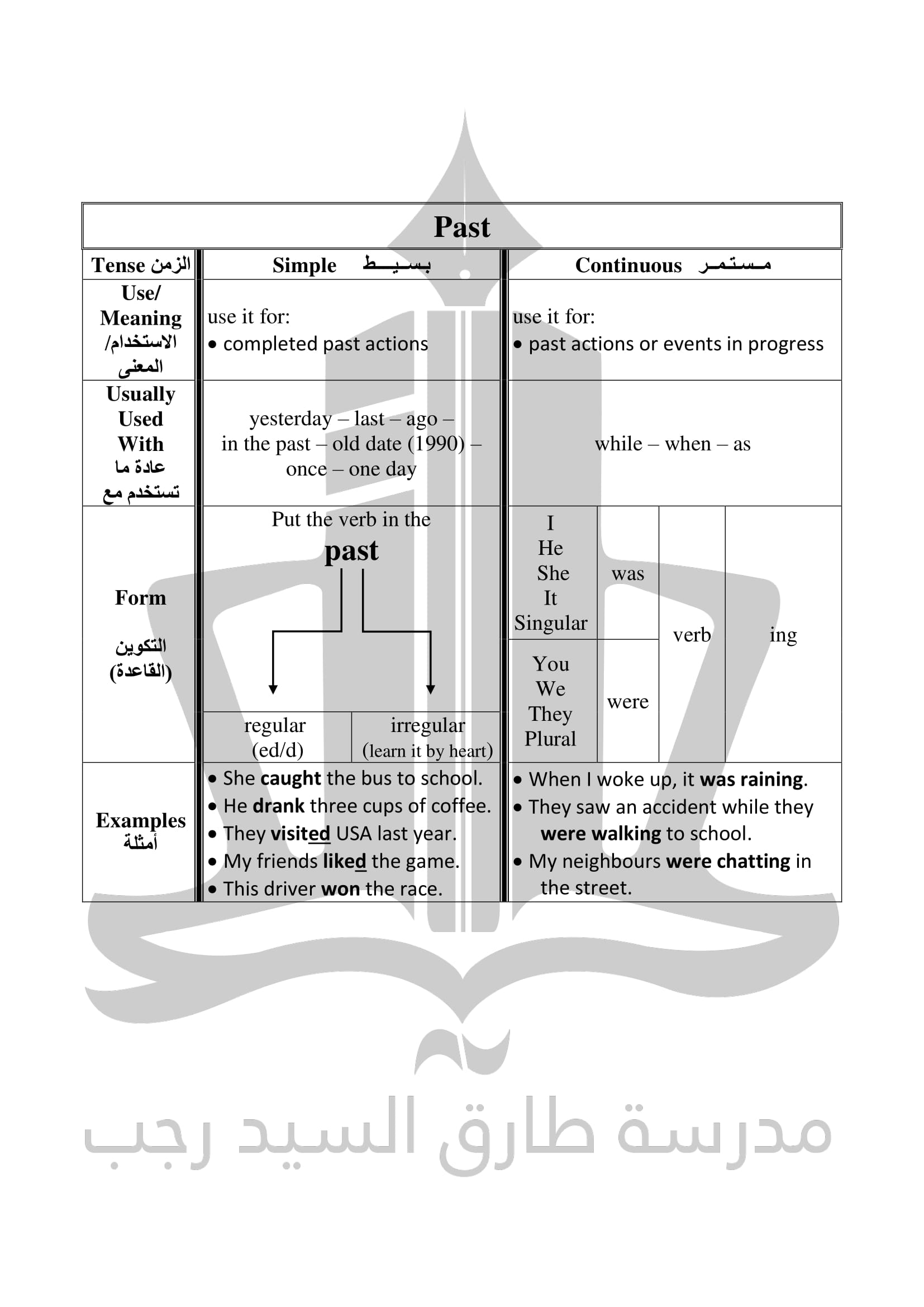 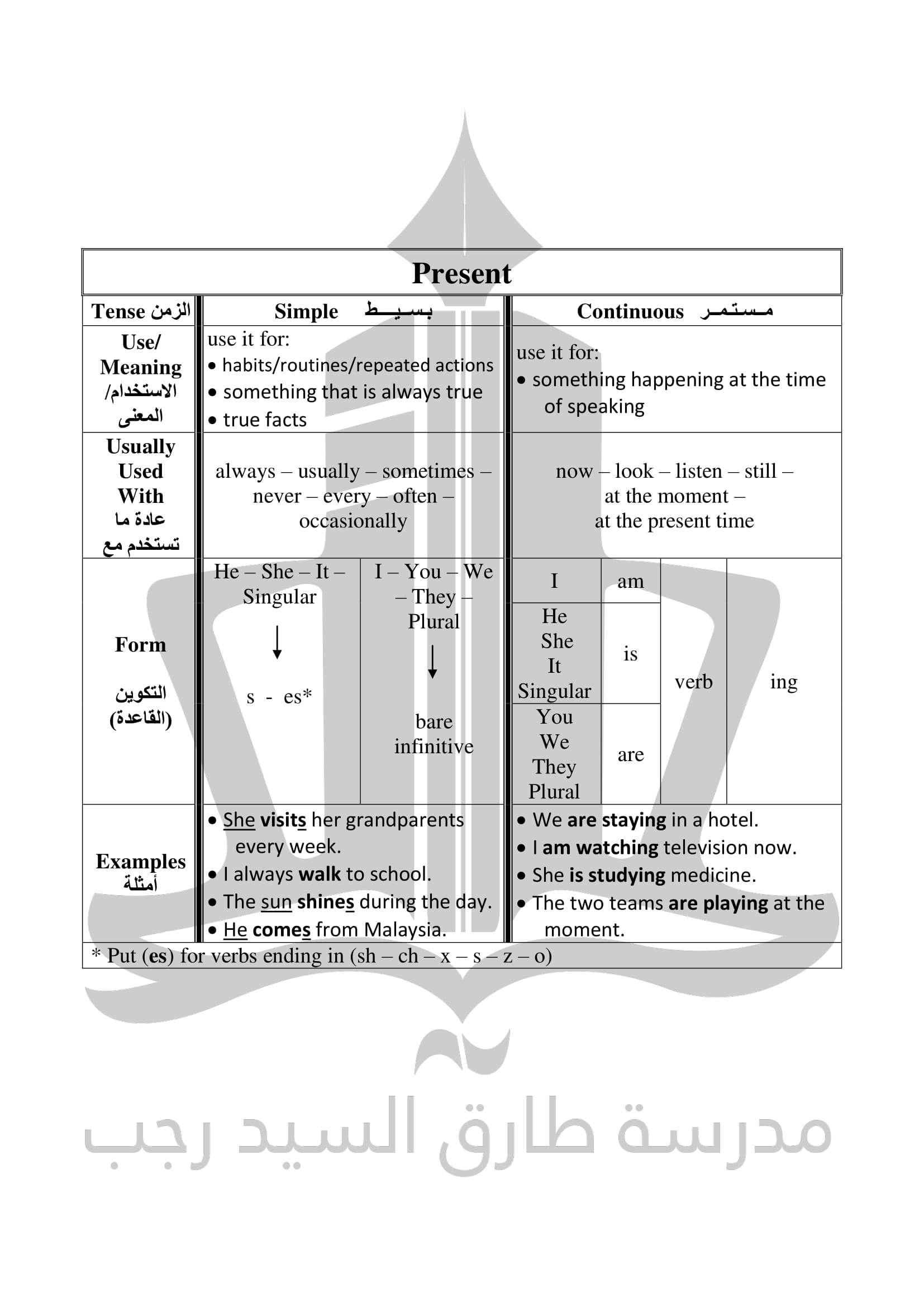 RubricsRubricsRubricsRubricsRubricsRubricsRubricsTotalPlanning (graphic organizers / mind mapping )Exposition of ideas and coherenceParagraphing and number of sentencesGrammarSpellingHandwritingPunctuation15182111115